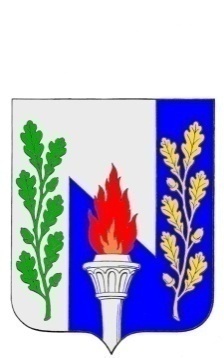 Тульская областьМуниципальное образование рабочий поселок ПервомайскийЩекинского районаСОБРАНИЕ ДЕПУТАТОВР Е Ш Е Н И Еот  ___марта 2018  г.                                                                         № ____Об отчете постоянной депутатской комиссии Собрания депутатов МО р.п. Первомайский по собственности и развитию инфраструктурыпо результатам работы в 2017 году        Заслушав отчет постоянной депутатской комиссии Собрания депутатов МО р.п. Первомайский по собственности и развитию инфраструктуры по результатам работы в 2017 году, на основании пункта 1.4. статьи 1 Положения о постоянной депутатской комиссии по собственности и развитию инфраструктуры, утвержденного решением Собрания депутатов 30.03.2009 № 2-9, статьи 27 Устава муниципального образования рабочий посёлок Первомайский Щекинского района, Собрание депутатов МО р.п. Первомайский, РЕШИЛО:        1. Отчет постоянной депутатской комиссии Собрания депутатов МО р.п. Первомайский по собственности и развитию инфраструктуры по результатам работы в 2017 году принять к сведению (приложение).        2. Решение вступает в силу со дня подписания и подлежит официальному опубликованию в средствах массовой информацииГлава муниципального образованиярабочий поселок Первомайский                                           М.А. ХакимовТульская областьМуниципальное образование рабочий поселок ПервомайскийЩекинского районаСОБРАНИЕ ДЕПУТАТОВОтчётпостоянной депутатской комиссии Собрания депутатовМО р.п. Первомайский по вопросам собственности и развитию инфраструктуры за  .         Состав комиссии:- председатель             - Хиркова Т.П.- зам.председателя      - Хакимов М.А.;- член комиссии           - Холина З.Н.Работа комиссии строилась  на основании  плана работы  Собрания  депутатов МО р.п. Первомайский и плана работы комиссии на 2017 год.1 На заседаниях постоянной  депутатской комиссии  Собрания  депутатов МО р.п.Первомайский по вопросам собственности и развитию  инфраструктуры  были  обсуждены и рассмотрены  материалы  к  заседаниям  Собрания депутатов:-О бюджете муниципального образования рабочий поселок Первомайский Щекинского района на 2017 год и на плановый период 2018 и на 2019 годов »- Об исполнении бюджета муниципального образования р.п. Первомайский Щекинского района за 2017 год ;-О бюджете муниципального образования рабочий поселок Первомайский Щекинского района на 2018 год и на плановый период 2019 и на 2020 годов »- О внесении изменений в Решение Собрания депутатов  муниципального образования рабочий поселок Первомайский Щекинского района «О бюджете муниципального образования рабочий поселок Первомайский Щекинского района на 2017 год и на плановый период 2018 и на 2019 годов »- о внесении изменений в Устав муниципального образования рабочий посёлок Первомайский Щекинского района;-О внесении изменений в Решение Собрания депутатов «Об установлении земельного налога на территории муниципального образовании рабочий посёлок Первомайский Щёкинского района» ;                                                          -О внесении изменений в Решение Собрания депутатов «Об установлении и введении в действие на территории муниципального образования рабочий поселок Первомайский Щёкинского района налога на имущество физических лиц» ;- О внесение изменения в решение Собрания депутатов МО р.п. Первомайский Щекинского района  «О порядке формирования и использования муниципального дорожного фонда МО р.п. Первомайский Щекинский район» ; -Об утверждении Положения о порядке подготовки и утверждения местных нормативов градостроительного проектирования муниципального образования рабочий поселок Первомайский Щекинского района и внесения в них изменений;-О согласовании перечня имущества, принимаемого в собственность муниципального образования рабочий поселок Первомайский Щекинского района, находящегося собственности муниципального образования Щекинский район;-О внесении изменений в решение Собрания депутатов «Об утверждении Программы комплексного развития систем коммунальной инфраструктуры муниципального образования рабочий поселок Первомайский Щёкинского района на 2014-2024 годы»;                                                                                             - Об избрании главы муниципального образования рабочий поселок Первомайский ;       - Об избрании  заместителя председателя Собрания муниципального образования рабочий поселок Первомайский .2 Совместно с администрацией  рассмотрены планы и предложения :-О назначении директора автономной некоммерческой организации по содействию в развитии коммунальной инфраструктуры и обеспечения общественных потребностей населения «ЛИДЕР»; - по проекту Положения о порядке подготовки и утверждения местных нормативов градостроительного проектирования муниципального образования рабочий поселок Первомайский Щекинского района и внесения в них изменений;- по согласованию перечня имущества, принимаемого в собственность муниципального образования рабочий поселок Первомайский Щекинского района, находящегося собственности муниципального образования Щекинский район; - по проекту и утверждению Положения о территориальном общественном самоуправлении в МО р.п. Первомайский;- по утверждению территориальных границ деятельности общественной организации ТОС «Первомайский» МО р.п. Первомайский Щекинского района;-по  Положению об установлении размера платы за пользование жилым помещением для нанимателей жилых помещений по договорам социального найма и договорам найма жилых помещений муниципального жилищного фонда в муниципальном образовании рабочий поселок Первомайский  Щекинского района3.Рассмотрение вопросов ЖКХ по улучшению качества предоставляемых услуг;4 Рассмотрение плана работы Администрации МО по благоустройству и озеленению территории МО,                                                                                    5  Участие в публичных слушаниях в МО р.п.Первомайский по вопросам:-«О внесении изменений в Устав муниципального образования рабочий поселок Первомайский Щекинского района»;-  «О внесении изменений в решение Собрания депутатов МО р.п. Первомайский Щекинского района  «Об утверждении Правил благоустройства территории муниципального образования рабочий поселок Первомайский Щекинского района»6 Рассмотрен график  приёма  граждан Собранием  депутатов                         МО р.п.Первомайский в 2018 году.  7 Обсуждение  плана работы постоянной депутатской  комиссии  Собрания депутатов МО р.п.Первомайский по вопросам собственности и  развитию инфраструктуры на 2018год;8 Обсуждение Отчета главы МО р.п. Первомайский  Щёкинского  района о результатах своей деятельности в 2017 г.;9 Обсуждение Отчета главы администрации МО р.п. Первомайский Щёкинского  района о результатах своей деятельности в 2017 г. и деятельности администрации; 10 Обсуждение и утверждение структуры  администрации муниципального образования рабочий поселок Первомайский Щекинского районаПредседательпостоянной депутатской комиссииСобрания депутатов МО р.п. Первомайский                             по вопросам собственности и развитиюинфраструктуры                                                                             Т.П.Хиркова